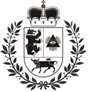 ŠIAULIŲ MIESTO SAVIVALDYBĖS TARYBASPRENDIMASDĖL ŠIAULIŲ MIESTO SAVIVALDYBĖS SMULKIOJO VERSLO RĖMIMO NUOSTATŲ PATVIRTINIMO2021 m. kovo 4 d. Nr. T-49ŠiauliaiVadovaudamasi Lietuvos Respublikos vietos savivaldos įstatymo 6 straipsnio 22, 38 punktais ir 18 straipsnio 1 dalimi, Lietuvos Respublikos smulkiojo ir vidutinio verslo plėtros įstatymo 5 straipsnio 1 dalimi, 6 straipsnio 2 punktu, 7 straipsniu, įgyvendindama 2015–2024 m. Šiaulių miesto strateginį plėtros planą, patvirtintą Šiaulių miesto savivaldybės tarybos 2016 m. rugpjūčio 25 d. sprendimu Nr. T-325 „Dėl 2015–2024 m. Šiaulių miesto strateginio plėtros plano patvirtinimo“, Šiaulių miesto savivaldybės 2020–2022 m. strateginio veiklos plano, patvirtinto Šiaulių miesto savivaldybės tarybos 2020 m. vasario 6 d. sprendimu Nr. T-1 „Dėl Šiaulių miesto savivaldybės 2020–2022 metų strateginio veiklos plano patvirtinimo“, Miesto ekonominės plėtros programos (Nr. 05) 01 tikslą „Optimizuoti verslo koordinavimo sistemą“, atsižvelgdama į Šiaulių miesto savivaldybės smulkiojo verslo rėmimo komisijos siūlymą (2021 m. vasario 1 d. protokolas Nr. VT-6), Šiaulių miesto savivaldybės taryba  n u s p r e n d ž i a:1.	Patvirtinti Šiaulių miesto savivaldybės smulkiojo verslo rėmimo nuostatus (pridedama).2.	Pripažinti netekusiu galios Šiaulių miesto savivaldybės tarybos 2020 m. kovo 5 d. sprendimą Nr. T-49 „Dėl Šiaulių miesto savivaldybės smulkiojo verslo rėmimo nuostatų patvirtinimo“.Savivaldybės meras					   Artūras VisockasPATVIRTINTAŠiaulių miesto savivaldybės tarybos2020 m. kovo 5 d. sprendimu Nr. T-49(Šiaulių miesto savivaldybės tarybos2021 m. kovo 4 d. sprendimo Nr. T-49 redakcija)ŠIAULIŲ MIESTO SAVIVALDYBĖS SMULKIOJO VERSLO RĖMIMO NUOSTATAII SKYRIUSBENDROSIOS NUOSTATOS1.	Šiaulių miesto savivaldybės smulkiojo verslo rėmimo nuostatai (toliau – Nuostatai) reglamentuoja Šiaulių miesto savivaldybės smulkiojo verslo subjektams teikiamos finansinės paramos (toliau – parama) priemones ir dydžius, paramos skyrimo reikalavimus, Šiaulių miesto savivaldybės smulkiojo verslo rėmimo lėšų (toliau – paramos lėšos) administravimo tvarką, reikalavimus paramai gauti, paramos gavėjų atsakomybę ir paramos panaudojimo kontrolę.2.	Nuostatai parengti vadovaujantis Lietuvos Respublikos smulkiojo ir vidutinio verslo plėtros įstatymu (toliau – Įstatymas).3.	Paramos lėšas sudaro Šiaulių miesto savivaldybės biudžeto (toliau – savivaldybės biudžetas) lėšos. Paramos lėšos numatomos Šiaulių miesto savivaldybės strateginio veiklos plano Miesto ekonominės plėtros programoje (toliau – programa) ir savivaldybės biudžete.  4.	Smulkiojo verslo rėmimo tikslas – skatinti inovatyvaus smulkiojo verslo kūrimąsi, sudaryti palankias sąlygas verslo plėtrai, naujoms darbo vietoms kurti ir darbuotojų profesiniam tobulėjimui.5. Finansinė parama teikiama smulkiojo verslo subjektams, kurių vykdoma veikla ir buveinė ar deklaruota gyvenamoji vieta yra Šiaulių miesto savivaldybės teritorijoje.  6. Prašymus finansinei paramai gauti vertina, nustato verslo rėmimo prioritetus, paramos lėšas skirsto Šiaulių miesto savivaldybės smulkiojo verslo rėmimo komisija (toliau – Komisija), vadovaudamasi Šiaulių miesto savivaldybės (toliau – Savivaldybė) tarybos patvirtintu Smulkiojo verslo rėmimo komisijos darbo reglamentu. Komisijos sudėtį tvirtina ir keičia Savivaldybės taryba savo sprendimu.7. Išnaudojus einamųjų metų savivaldybės biudžeto programoje numatytas lėšas, skirtas finansinėms paramos  priemonėms, prašymai nebesvarstomi.8. Nuostatuose vartojamos sąvokos:8.1. bendroji nereikšminga (de minimis) pagalba –  pinigine verte išreikšta ne didesnė kaip 200 000,00 Eur (dviejų šimtų tūkstančių eurų) pagalba vienam ūkio subjektui (vienai įmonei) per trejus finansinius metus, kaip apibrėžta 2013 m. gruodžio 18 d. Komisijos reglamente (ES) Nr. 1407/2013 dėl Sutarties dėl Europos Sąjungos veikimo 107 ir 108 straipsnių taikymo de minimis pagalbai su pakeitimais, padarytais 2020 m. liepos 2 d. Komisijos reglamentu (ES) 2020/972;8.2. įranga ir įrankiai – ilgalaikis materialus turtas, kuris skirtas prekėms gaminti ar paslaugoms teikti, numatomas naudoti ilgiau nei vienerius metus ir kurio įsigijimo savikaina yra ne mažesnė už įmonės nusistatytą minimalią ilgalaikio materialiojo turto vieneto vertę;8.3. inovatyvus verslas  – naujų ar iš esmės patobulintų produktų ar procesų kūrimas ir diegimas į rinką (naujo gaminio arba jau egzistuojančio kokybiškesnio gaminio pristatymas, naujo metodo ar produkcijos pristatymas, naujų rinkų atidarymas, naujų žaliavos ar pusgaminių tiekimo šaltinių užtikrinimas ir kt.);8.4. labai maža įmonė – įmonė, kurioje dirba mažiau kaip 10 darbuotojų ir kurios finansiniai duomenys atitinka bent vieną šių sąlygų: 1) įmonės pajamos neviršija 2 mln. eurų; 2) įmonės balanse nurodyto turto vertė neviršija 2 mln. eurų;8.5. mokymai – trumpalaikiai (ne ilgesnės kaip 3 mėnesių trukmės) darbuotojų mokymai, seminarai, kvalifikacijos kėlimo kursai, kuriuos išklausius gaunamas sertifikatas, kuriuo yra pažymima, kad mokymai buvo išklausyti, darbuotojas kėlė kvalifikaciją;8.6. pagalbos teikėjas – valstybės valdymo ar savivaldybės institucija arba kitas juridinis asmuo, teikiantys valstybės pagalbą arba nereikšmingą (de minimis) pagalbą;8.7. paramos administratorius – Savivaldybės administracijos Strateginės plėtros ir ekonomikos departamento Ekonomikos ir investicijų skyrius (nuo 2021 m. balandžio 1 d. Savivaldybės administracijos Ekonomikos ir investicijų skyrius);8.8. paramos gavėjas – smulkiojo verslo subjektas, kuriam Komisija konkurso sąlygose nustato teisę į finansinę paramą;8.9. paramos teikimo sutartis – su pareiškėju sudaroma Šiaulių miesto savivaldybės biudžeto lėšų naudojimo sutartis, kurios formą tvirtina Savivaldybės administracijos direktorius;8.10. paramos teikėjas – Savivaldybė;8.11. paroda – ne ilgiau kaip 7 kalendorines dienas trunkantis renginys, kuriame viešai eksponuojami meno dirbiniai, pramonės gaminiai, mokslo, kultūros ar kitų sričių pasiekimai ir kurio pagrindinė paskirtis yra visuomenės švietimas mokslo, kultūros, meno, pramonės ar kitose srityse;8.12. smulkiojo verslo subjektas – labai maža įmonė arba verslininkas, atitinkantys Įstatyme nustatytas sąlygas;8.13. su nereikšmingos (de minimis) pagalbos gavėju susiję asmenys – fiziniai ar juridiniai asmenys, kitos organizacijos ar jų padaliniai, kartu su nereikšmingos (de minimis) pagalbos gavėju sudarantys vieną ūkio subjektą (vieną įmonę), kaip ji apibrėžta Reglamento (ES) Nr. 1407/2013, Reglamento (ES) Nr. 1408/2013 arba Reglamento (ES) Nr. 717/2014 2 straipsnyje;8.14. verslininkas – fizinis asmuo, kuris atitinka Įstatymo 4 straipsnyje nustatytas sąlygas ir turi teisę  verstis ekonomine veikla (įskaitant tą, kuria verčiamasi turint verslo liudijimą, ir individualia veikla pagal pažymą);8.15. verslo projektas – inovatyvios verslo idėjos įgyvendinimo planas, siekiant sukurti naują arba iš esmės patobulinti esamą produktą, paslaugą, įsteigti naujų darbo vietų ir uždirbti pelno;8.16. kitos sąvokos suprantamos taip, kaip jos apibrėžtos Lietuvos Respublikos ir Europos Sąjungos teisės aktuose. II SKYRIUSFINANSINĖS PARAMOS PRIEMONĖS IR FINANSAVIMO SĄLYGOS9. Finansinės paramos priemonės, maksimalūs paramos dydžiai vienam paramos gavėjui ir finansavimo sąlygos:10. Nuostatų 9.4‒9.5 papunkčiuose nurodytų finansuojamų priemonių I vietos inovatyvaus verslo projekto konkurso laimėtojams Komisijos protokoliniu sprendimu skiriama 1000 Eur premija.III SKYRIUSTEISĖ GAUTI FINANSINĘ PARAMĄ11. Parama teikiama smulkiojo verslo subjektams, veikiantiems gamybos ir paslaugų srityje.12. Parama teikiama, jei jos pageidaujantys smulkiojo verslo subjektai atitinka tokius reikalavimus:12.1. yra registruoti ar deklaravę gyvenamąją vietą ir vykdo veiklą Šiaulių miesto savivaldybės teritorijoje; 12.2. nėra padarę ekonominio pobūdžio pažeidimų (apie ekonominio pobūdžio pažeidimų padarymą arba nepadarymą deklaruoja pildydami nustatytos formos anketą);12.3. nėra bankrutavę ar bankrutuojantys, likviduojami ir (ar) nevykdo restruktūrizacijos;12.4. neturi įsiskolinimų Lietuvos Respublikos valstybės biudžetui, Valstybinio socialinio draudimo fondui ir (ar) savivaldybės biudžetui (išskyrus atvejus, kai mokesčių, delspinigių, baudų mokėjimas atidėtas Lietuvos Respublikos teisės aktų nustatyta tvarka arba dėl šių mokesčių sumokėjimo vyksta mokestinis ginčas);12.5. nekontroliuoja akcijų kitose įmonėse. 13. Tas pats paramos gavėjas kiekviena iš paramos (visa paramos suma) priemonių gali pasinaudoti tik vieną kartą per trejus metus. 14. Parama neteikiama smulkiojo verslo subjektams, kurie verčiasi tokia veikla: alkoholinių gėrimų gamyba; tabako gaminių gamyba; mažmenine, didmenine, komisine prekyba; finansiniu tarpininkavimu; draudimo veikla ir pensijų lėšų kaupimu; nekilnojamojo turto operacijomis (pirkimas, pardavimas, nuoma ir kt.); konsultacine veikla (išskyrus buhalterines paslaugas); teisine veikla; azartinių lošimų ir lažybų organizavimo veikla.15. Į Nuostatų 9.4‒9.5. papunkčiuose nurodytas finansavimo priemones pretenduojančių smulkiojo verslo subjektų paraiškos vertinamos atsižvelgiant į šiuos kriterijus: verslo idėjos originalumą (kuriamas naujas, inovatyvus produktas ar paslauga, plėtojami netradiciniai (nauji, patobulinti, kurių rinkoje nėra) verslai), paties paraiškos teikėjo prisidėjimą savo lėšomis prie įgyvendinamo projekto.16. Teikti paraiškas verslo projektų konkursams Nuostatų 9.4 ir 9.5 papunkčiuose nurodytoms finansavimo priemonėms gali verslininkai ar labai mažos įmonės, kurių vienas iš ne mažiau kaip 50 proc. įmonės akcijų, pajų ar kitokių dalyvavimą įmonės kapitale žyminčių kapitalo dalių turinčių asmenų paraiškos pateikimo dieną yra:16.1. nuo 18 iki 29 metų (Nuostatų 9.4 papunktyje nurodytai finansavimo priemonei gauti);16.2. vyresni nei 45 metų (Nuostatų 9.5 papunktyje nurodytai finansavimo priemonei gauti).17. Verslininkai, teikę paraiškas Nuostatų 9.4‒9.5 papunkčiuose nurodytoms finansavimo priemonėms ir laimėję verslo projektų konkursą, privalo iki paramos teikimo sutarties pasirašymo dienos, įregistruoti uždarąją akcinę bendrovę, mažąją bendriją arba individualiąją įmonę. Neįregistravus įmonės, parama neteikiama. 18. Siekiant gauti paramą 9.6 papunktyje nurodytai finansavimo priemonei, smulkiojo verslo subjektų pateiktos paraiškos vertinamos atsižvelgiant į įrangos ir įrankių inovatyvumą, išskirtinumą ir reikalingumą, per 12 mėnesių iki paraiškos pateikimo dienos sukurtų darbo vietų skaičių, paties pareiškėjo prisidėjimą savo lėšomis prie įrangos ar įrankių įsigijimo.19. Konkurso pradžią, sąlygas finansavimo priemonėms, nurodytoms Nuostatų 9.4‒9.6 papunkčiuose, ir paraiškų vertinimo kriterijus nustato Komisija protokoliniu sprendimu ir apie tai skelbia vietinėje spaudoje ir Savivaldybės interneto svetainėje. Skelbime nurodomos datos, iki kada turi būti pateikiamos ir kada bus svarstomos paraiškos.IV SKYRIUSDOKUMENTAI, REIKALINGI FINANSINEI PARAMAI GAUTI20. Smulkiojo verslo subjektai, norintys gauti paramą, Savivaldybės administracijai pateikia nustatytos formos prašymą gauti atitinkamą finansavimo priemonę arba paraišką dalyvauti verslo projektų, įrangos ir įrankių įsigijimo konkursuose bei finansinės paramos anketą su visais prašyme ir anketoje ar paraiškoje reikalaujamais dokumentais. Prašymo, paraiškos ir anketos formos tvirtinamos Komisijos protokoliniu sprendimu ir yra skelbiamos Savivaldybės interneto svetainėje. 21. Paramos gavimas ir šalių įsipareigojimai, susiję su paramos teikimu ir naudojimu, nustatomi dvišalėse paramos teikimo sutartyse, kurios sudaromos tarp paramos gavėjo ir Savivaldybės.22. Dėl Nuostatų 9.2 ir  9.3 papunkčiuose nurodytų finansavimo priemonių gali būti sudaromos dvišalės Savivaldybės ir įmonės, įstaigos ar organizacijos, kuri teikia mokymo ar konsultavimo paslaugas arba organizuoja parodą, sutartys, pagal kurias parama suteikiama paramos gavėjams, tačiau paramos lėšos tiesiogiai pervedamos atitinkamai įmonei, įstaigai ar organizacijai.23. Savivaldybei, pasirašančiai paramos teikimo sutartį, atstovauja Savivaldybės administracijos direktorius.24. Smulkiojo verslo subjektai, siekiantys paramos lėšomis padengti patirtas finansines išlaidas (atitinkančias Nuostatuose nurodytas finansinės paramos formas), pateikia šias išlaidas pagrindžiančius dokumentus.V SKYRIUSPARAMOS ADMINISTRATORIAUS FUNKCIJOS25. Paramos administratorius vykdo šias funkcijas:25.1. teikia smulkiojo verslo subjektams informaciją apie pasinaudojimo paramos lėšomis galimybes;25.2. rengia paramos teikimo sutarčių projektus;25.3. priima ir patikrina smulkiojo verslo subjektų pateiktus paramai gauti dokumentus ir nustačius, kad prašymas atitinka Nuostatuose numatytas paramos teikimo sąlygas, teikia juos Komisijai. Prašymai, neatitinkantys Nuostatuose numatytų paramos teikimo sąlygų, Komisijai svarstyti neteikiami;25.4. vadovaudamasis Komisijos protokoliniais sprendimais, Lietuvos Respublikos teisės aktų nustatyta tvarka informuoja paramos gavėją apie Komisijos sprendimą skirti paramą ar jos neskirti bei informuoja apie pašymo atmetimo priežastis;25.5. vadovaudamasis Komisijos protokoliniais sprendimais, organizuoja verslo projektų ir įrangos ir įrankių įsigijimo išlaidų dalinio dengimo konkursus;25.6. vertina paramos gavėjo veiklą ir kontroliuoja paramos teikimo sutarties sąlygų įvykdymą; 25.7. teikia Komisijai tvirtinti metinį paramos lėšų panaudojimo planą, nurodydamas siūlomus smulkiojo verslo rėmimo prioritetus, keliamus tikslus, tikslų pasiekimo vertinimo rodiklius; 25.8. teikia Komisijai tvirtinti metinę paramos lėšų panaudojimo ataskaitą.VI SKYRIUSFINANSINĖS PARAMOS SKYRIMAS 26. Parama iš paramos lėšų skiriama Komisijos protokoliniu sprendimu.27. Paramos lėšų finansinę apskaitą tvarko Savivaldybės administracijos Strateginės plėtros ir ekonomikos departamento Apskaitos skyrius (nuo 2021 m. balandžio 1 d. Savivaldybės administracijos Apskaitos skyrius).28. Paramos lėšos skiriamos išlaidų kompensavimo būdu, tai yra kompensuojama dalis patirtų išlaidų, be pridėtinės vertės mokesčio (toliau – PVM), paramos gavėjui pateikus išlaidas pagrindžiančius dokumentus. Nuostata dėl PVM nekompensavimo taikoma tik PVM mokėtojams. 29. Premija, nurodyta Nuostatų 10 punkte, verslo projektų konkurso laimėtojams išmokama tik tuo atveju, jei verslo projektas yra įgyvendinamas, ir ne anksčiau, negu išmokamos paramos lėšos.30. Pagal Nuostatus netinkamos kompensuoti išlaidos yra šios:30.1. nekilnojamajam turtui ir (ar) žemei įsigyti;30.2. nekilnojamojo turto ir (ar) žemės nuomai;30.3. transporto priemonėms įsigyti, išskyrus atvejus, kai transporto priemonė tiesiogiai naudojama verslo projekte numatytoms paslaugoms teikti;30.4. darbo užmokesčiui;30.5. valstybės ir (ar) Savivaldybės  mokesčiams ir rinkliavoms (socialinio draudimo, pridėtinės vertės (išskyrus tiems pareiškėjams, kurie yra ne PVM mokėtojai), akcizo, pelno, gyventojų pajamų, muito ir pan.), nekilnojamojo turto, žemės mokesčiams;30.6. finansiniams įsipareigojimams dengti ir palūkanoms mokėti;30.7. draudimui (turto, civilinės atsakomybės, nelaimingų atsitikimų ir pan.);30.8. finansuojamos kitomis finansavimo priemonėmis;30.9. komunalinėms paslaugoms;30.10. už prekių ar įrangos transportavimą, kurjerių paslaugas;30.11. mobiliojo ryšio priemonėms ir paslaugoms apmokėti;30.12. apmokėtos ne per Lietuvos Respublikoje registruotas prekybos įmones ir (ar) bankines institucijas;30.13. už įrangos ar įrankių techninę priežiūrą;30.14. kitos tiesiogiai su verslo projekto įgyvendinimu, įrangos ar įrankių įsigijimu nesusijusios išlaidos, kurias nustato Komisija savo protokoliniu sprendimu.31. Jei paramos administratoriui kyla abejonių dėl išlaidų tinkamumo kompensuoti, sprendimą dėl išlaidų tinkamumo ar netinkamumo kompensuoti priima Komisija protokoliniu sprendimu.VII  SKYRIUS PARAMOS GAVĖJŲ ATSAKOMYBĖ IR JŲ VEIKLOS KONTROLĖ32. Už dokumentų, suteikiančių teisę gauti finansinę paramą, ir kitų pateiktų duomenų bei juose nurodytos informacijos teisingumą atsako paramos gavėjas.33. Jei prieš skiriant paramą ar po faktinio paramos skyrimo paaiškėja, kad smulkiojo verslo subjektas buvo padaręs ekonominio pobūdžio pažeidimų, paramos administratorius turi teisę kreiptis į Komisiją su prašymu nebeskirti paramos ar reikalauti grąžinti paskirtą paramą.34. Paramos gavėjas privalo sudaryti paramos teikimo sutartį per du mėnesius nuo dienos, kada įvyko Komisijos posėdis, kuriame buvo nuspręsta skirti paramą paramos gavėjui. Kitu atveju parama neskiriama.35. Paramos gavėjo ir Savivaldybės tarpusavio įsipareigojimai ir atsakomybė nustatomi paramos teikimo sutartyse. Kiekvienu paramos skyrimo atveju sudaromos atskiros sutartys. Su paramos teikimo sutarčių projektais, kuriuos tvirtina Savivaldybės administracijos direktorius, Paramos gavėjas gali susipažinti prieš pradėdamas pildyti paraišką arba anketą. Sutarčių sąlygos gali būti keičiamos šalių susitarimu.36. Verslo projekto konkurso nugalėtojas, pasirašęs paramos teikimo sutartį, įsipareigoja:36.1. vykdyti verslo projekte numatytą veiklą ne trumpiau kaip 24 mėn. nuo paramos teikimo sutarties įsigaliojimo dienos;36.2. įsteigti ir 12 mėn. išlaikyti mažiausiai vieną darbo vietą, įskaitant darbo vietą sau;36.3. paramos lėšas naudoti tik verslo projekto sąmatoje numatytoms veikloms finansuoti;36.4. pateikti paramos administratoriui tarpines ir metines finansinės būklės ir veiklos rezultatų ataskaitas, kitus paramos administratoriaus reikalaujamus dokumentus, reikalingus paramos gavėjo veiklai ir tinkamam paramos panaudojimui įvertinti. 37. Paramos gavėjas privalo grąžinti suteiktą paramą, jei jis, gavęs paramą pagal Nuostatų 9.6 papunktyje nurodytą finansavimo priemonę, 2 metų nuo paramos teikimo sutarties pasirašymo dienos laikotarpiu įsigytą įrangą ar įrankius išnuomojo, pardavė, įkeitė ar išvežė į užsienį. 38. Paramos gavėjas, nevykdantis paramos teikimo sutarties sąlygų arba jas netinkamai vykdantis, praranda teisę į paramą ir per 30 darbo dienų nuo Savivaldybės pateikto įspėjimo raštu, privalo: 38.1. neįvykdęs paramos teikimo sutartyje numatytų įsipareigojimų ir nutraukęs veiklą pirmaisiais metais po sutarties pasirašymo, grąžinti 80 proc. gautos paramos;38.2. nutraukęs veiklą antraisiais metais po paramos teikimo sutarties pasirašymo, grąžinti 50 proc. gautos paramos. Jei per nustatytą laikotarpį paramos lėšos negrąžinamos, jos išieškomos įstatymų numatyta tvarka.39. Kaip paramos teikimo sutarties šalys laikosi paramos teikimo sutartyje prisiimtų įsipareigojimų, turi teisę kontroliuoti paramos administratorius, Komisijos nariai ir Šiaulių miesto savivaldybės kontrolieriaus tarnyba.VIII SKYRIUSDE MINIMIS PAGALBA40. Pagal Reglamentą (ES) Nr. 1407/2013 maksimali de minimis pagalbos suma vienam ūkio subjektui  (vienai įmonei) per trejus finansinius metus gali siekti ne daugiau kaip 200 000,00 Eur, o įmonėms, vykdančioms krovinių vežimo keliais veiklą, – ne daugiau nei 100 000,00 Eur. Maksimali teiktinos pagalbos suma gali būti skiriama vienam ūkio subjektui, kurį gali sudaryti ir keli ūkio subjektai. Jei dvi įmonės susijungia arba viena įgyja kitą, atsižvelgiama į ankstesnę de minimis pagalbą, suteiktą bet kuriai iš susijungiančių įmonių. 41. Kriterijai, kuriais remiantis yra nustatoma, ar ūkio subjektui teikiama parama gali būti laikoma valstybės pagalba:41.1. parama teikiama valstybės narės iš jos išteklių;41.2. teikiama parama palaiko tam tikrus ūkio subjektus arba tam tikrų prekių gamybą ir suteikia išskirtinę ekonominę naudą;41.3. teikiama parama iškraipo arba gali iškraipyti konkurenciją;41.4. teikiama parama daro poveikį valstybių narių tarpusavio prekybai. 42. 2013 m. gruodžio 18 d. Komisijos reglamentas (ES) Nr. 1407/2013 netaikomas:42.1. pagalbai, suteiktai įmonėms, vykdančioms veiklą žuvininkystės ir akvakultūros sektoriuje;42.2. pagalbai, suteiktai įmonėms, vykdančioms pirminės žemės ūkio produktų gamybos veiklą;42.3. pagalbai, suteiktai įmonėms, vykdančioms veiklą žemės ūkio produktų perdirbimo ir prekybos sektoriuje, kai pagalbos dydis nustatomas pagal iš pirminių gamintojų įsigytų arba atitinkamų įmonių rinkai pateiktų produktų kainą arba kiekį;42.4. pagalbai, suteiktai įmonėms, vykdančioms veiklą žemės ūkio produktų perdirbimo ir prekybos sektoriuje, kai pagalba priklauso nuo to, ar bus iš dalies arba visa perduota pirminiams gamintojams;42.5. pagalbai su eksportu susijusiai veiklai trečiosiose šalyse arba valstybėse narėse, t. y. pagalbai, tiesiogiai susijusiai su eksportuojamais kiekiais, platinimo tinklo kūrimu ir veikla arba kitomis einamosiomis išlaidomis, susijusiomis su eksporto veikla;42.6. pagalbai, kuri priklauso nuo to, ar daugiau vartojama vietinių nei importuotų prekių. IX SKYRIUSKITOS NUOSTATOS43. Komisijos nariai, susipažinę su pareiškėjų sąrašu, turi nusišalinti nuo paramos skyrimo svarstymo, jeigu gali iškilti interesų konfliktas.44. Nuostatai keičiami, pildomi, naikinami ar stabdomas jų galiojimas Savivaldybės tarybos sprendimu.45. Komisijos sprendimai, dėl paramos skyrimo ar neskyrimo, gali būti skundžiami Lietuvos Respublikos teisės aktuose nustatyta tvarka.46. Tai, kas nereglamentuota Nuostatuose, sprendžiama taip, kaip numatyta Europos Sąjungos ir Lietuvos Respublikos teisės aktuose ar Savivaldybės institucijų priimtuose sprendimuose.47. Asmens duomenys bus renkami ir tvarkomi vadovaujantis Europos Sąjungos ir Lietuvos Respublikos teisės aktuose numatyta tvarka._______________________Finansuojamos priemonėsFinansavimo sąlygos9.1. Įregistruotų naujų įmonių pradinių steigimosi išlaidų dalinis padengimasSkiriama iki 100 proc. tinkamų finansuoti išlaidų, bet ne daugiau kaip120 Eur.Tinkamos finansuoti išlaidos – VĮ Registrų centrui už juridinio asmens įregistravimą, už laikinojo pavadinimo įtraukimą į registrą, pavadinimo tapatumo nustatymą. Parama pagal šią priemonę skiriama ne daugiau kaip vienam to paties steigėjo einamaisiais kalendoriniais metais įsteigtam smulkiojo verslo subjektui.Išlaidos kompensuojamos tik tuo atveju, jei įmonės steigėjas (-ai) yra fizinis (-iai) asmuo (-enys).Prašymas iš dalies padengti išlaidas turi būti pateiktas ne vėliau kaip per devynis mėnesius nuo išlaidų atsiradimo dienos.9.2. Dalyvavimo verslo pristatymo parodoje, vykstančioje tiek užsienyje, tiek Lietuvoje, išlaidų dalinis padengimasSkiriama:	iki 100 proc., bet ne daugiau kaip 550 Eur parama;	verslo subjektams, veikiantiems ne ilgiau kaip 3 metus;	dalyvio registracijos mokesčio išlaidoms, parodos ploto nuomos išlaidoms, stendo dizaino ir įrangos išlaidoms padengti.Prašymas iš dalies padengti išlaidas turi būti pateiktas ne vėliau kaip per devynis mėnesius nuo išlaidų atsiradimo dienos.9.3. Išlaidų paramos gavėjui, jo darbuotojams mokyti padengimasSkiriama:	iki 50 proc. patirtų išlaidų, bet ne daugiau kaip 300 Eur;	trumpalaikiams (ne ilgesniems kaip trijų mėnesių trukmės) darbuotojų mokymams siekiant suteikti ir (ar) tobulinti jų profesines žinias ir įgūdžius; naujai įsteigtoms įmonėms, kompensuojant privalomus vadovų mokymus (priešgaisrinės ir darbų saugos.Prašymas iš dalies padengti išlaidas turi būti pateiktas ne vėliau kaip per devynis  mėnesius nuo išlaidų atsiradimo dienos.9.4. Verslo projektų konkursas „Jaunimo nuo 18 iki 29 m. verslo skatinimas“Skiriama:	iki 50 proc. kompensuoti tinkamų išlaidų, bet ne daugiau kaip 3 000 Eur;	paramos gavėjams, atrinktiems verslo projektų konkurso būdu, pagal Komisijos nustatytus vertinimo kriterijus.Tinkamos finansuoti išlaidos – išlaidos, reikalingos verslo projektui įgyvendinti (ilgalaikiam arba trumpalaikiam turtui įsigyti, prekių gamybai arba paslaugų teikimui finansuoti, darbo vietai įsteigti) patirtos konkurso vykdymo metais iki lapkričio 1 dienos.Kompensuojamos tik tos išlaidos, kurios buvo patirtos konkurso vykdymo metais.Verslo projektų konkurso nugalėtojai turi galimybę kartu su Savivaldybe dalyvauti Verslo ir pasiekimų parodoje, vykstančioje Šiaulių mieste.9.5. Verslo projektų konkursas „Vyresnių nei 45 m. asmenų verslo skatinimas“Skiriama:	iki 50 proc. kompensuoti tinkamų išlaidų, bet ne daugiau kaip  3 000 Eur;	paramos gavėjams, atrinktiems verslo projektų konkurso būdu, pagal Komisijos nustatytus vertinimo kriterijus.Tinkamos finansuoti išlaidos – išlaidos, reikalingos verslo projektui įgyvendinti (ilgalaikiam arba trumpalaikiam turtui įsigyti, prekių gamybai arba paslaugų teikimui finansuoti, darbo vietai įsteigti), patirtos konkurso vykdymo metais iki lapkričio 1 dienos.Kompensuojamos tik tos išlaidos, kurios buvo patirtos konkurso vykdymo metais.Verslo projektų konkurso nugalėtojai turi galimybę kartu su Savivaldybe dalyvauti Verslo ir pasiekimų parodoje, vykstančioje Šiaulių mieste.9.6. Įrangos ir įrankių įsigijimo išlaidų dalinis padengimas Skiriama:	iki 50 proc. kompensuoti tinkamų išlaidų, bet ne daugiau kaip 2 000 Eur; 	labai mažoms įmonėms, vykdančioms veiklą ne ilgiau kaip 3 metus, atrinktoms konkurso būdu pagal Komisijos nustatytus vertinimo kriterijus.Tinkamos finansuoti išlaidos – darbo procese naudojamų mašinų, įrenginių, aparatų, prietaisų, įrankių, įtaisų ir kitų reikmenų bei jų priedų, kurie yra tiesiogiai susiję su jų naudojimu, įsigijimo ir jų montavimo išlaidos.Kompensuojamos tik tos išlaidos, kurios buvo patirtos konkurso vykdymo metais arba ne anksčiau kaip prieš 6 mėnesius iki paraiškos pateikimo dienos.9.7. Infrastruktūros pritaikymo asmenims su judėjimo negalia SVV subjekto teritorijoje dalinis išlaidų kompensavimasSkiriama:	iki 50 proc. kompensuoti tinkamų išlaidų, bet ne daugiau kaip 500 Eur;	smulkiojo verslo subjektams, vykdantiems veiklą ne ilgiau kaip 3 metus.Tinkamos finansuoti išlaidos – pandusų įrengimas (projektavimo darbai, medžiagos, statybiniai darbai) mobiliųjų pandusų įsigijimas. 